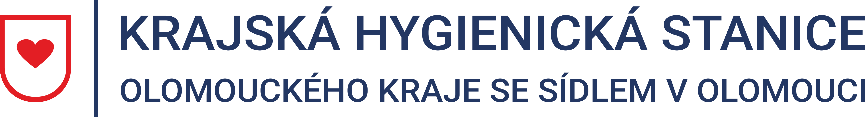 Tisková zpráva24. 6. 2022Aktuální epidemiologická situace v Olomouckém krajiKrajská hygienická stanice Olomouckého kraje se sídlem v Olomouci (KHS) neeviduje v Olomouckém kraji žádný hromadný výskyt infekčního onemocnění. Epidemiologická situace v Olomouckém kraji je klidná a odpovídá sezóně.Za období 17. 6.  – 23. 6. 2022 zaznamenala KHS 143 nových případů onemocnění 
SARS-CoV-2. Nejvyšší počet nově zachycených nákaz je v okrese Olomouc (72), následuje Přerov (28), Prostějov (20), Šumperk (19) a Jeseník (4). Průměrná týdenní incidence na 100 000 obyvatel v Olomouckém kraji dosahuje hodnoty 16 potvrzených případů.K dnešnímu dni nemá KHS hlášený žádný případ výskytu opičích neštovic v Olomouckém kraji. Mgr. Markéta Koutná, Ph.D., tisková mluvčí, telefon 585 719 244, e-mail: media@khsolc.cz